EU-nämnden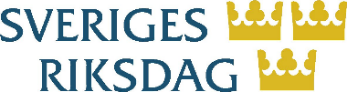 Möte i Preliminär dagordningKommenterad dagordningGodkännande av dagordningen(ev.) Godkännande av A-punktera) Icke lagstiftande verksamhetb) LagstiftningIcke lagstiftande verksamhetFörberedelser inför Europeiska rådets möte den 23–24 mars 2023:slutsatser- DiskussionFörbindelserna EU–Förenade kungariketRådets beslut om den ståndpunkt som ska intas på EU:s vägnar i den gemensamma rådgivande arbetsgrupp som inrättats genom utträdesavtalet mellan EU och Förenade kungariket avseende ändringen av dess arbetsordning- AntagandeRådets beslut om den ståndpunkt som ska intas på EU:s vägnar i den gemensamma kommittén EU–Förenade kungariket som inrättats inom ramen för utträdesavtalet om ett beslut som ska antas samt om rekommendationer och gemensamma och ensidiga uttalanden som ska utfärdas- AntagandeDen europeiska planeringsterminenSammanfattande rapport om rådets bidrag till den europeiska planeringsterminen 2023- DiskussionUppdaterad färdplan för den europeiska planeringsterminen 2023
- Föredragning från ordförandeskapet
BakgrundsunderlagUtkast till 2023 års rekommendation om den ekonomiska politiken för euroområdet- Föredragning från ordförandeskapetDen årliga rättstatsdialogen: landsspecifik diskussion- Diskussion
BakgrundsunderlagÖvriga frågor